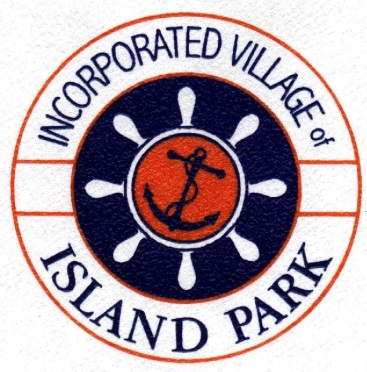 Village Office127 LONG BEACH ROADISLAND PARK, NEW YORK 11558Tel: 431-0600 Fax: 431-0436RENTAL OCCUPANCY PERMIT RENEWALLANDLORDS ADDRESS:         						            EXPIRATION DATE: 12/31/2021OWNER: 			PHONE #:			RENTAL PROPERTY: 		REGISTRY PERIOD:	1/1/2021 – 12/31/2021REGISTRY FEE:		$100 PER UNIT (CASH/CHECK PAYABLE TO THE VILLAGE OF ISLAND PARK)SANDY RESTORATION #:NO. OF RENTAL UNITS: 	PLEASE PROVIDE AN UPDATED LIST OF THE CURRENT OCCUPANTS IN THE SPACE PROVIDED BELOW.UNIT 1:	 __________________________________________________________________________________________________UNIT 2: __________________________________________________________________________________________________	UNIT 3:															(ATTACH A SEPARATE SHEET IF MORE APPLY)PLEASE MAKE ANY APPLICABLE CHANGES IN THE SPACE PROVIDED BELOW.CHANGE TO:OWNER:	______________________________	4. AUTHORIZED AGENT: ____________________________ OWNER’S PHONE #: ____________________	5. AGENT’S PHONE #: _______________________________	OWNER’S ADDRESS: ___________________		6. AGENT’S ADDRESS: _____________________________________________________________________		____________________________________________________PLEASE KINDLY SIGN AND DATE BELOW, AND SUBMIT THIS RENEWAL FORM BACK TO THE INCORPORATED VILLAGE OF ISLAND PARK, ALONG WITH THE REQUIRED REGISTRY FEE.DATE:	____________________		SIGNATURE:     ______________________________________________